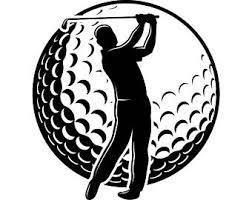 DATE:  	    Friday, June 17, 2022 LOCATION:	    The Meadows Golf Club, Huntington Hill Road, Litchfield TIME:	    Tee-off is 9:00AM sharp, so please be there NO LATER than 8:30am!!!GREENS FEES:  $40.00 per person, which may include use of a cart, please drive safely.  Use of a cart makes a scramble a lot easier and faster on the “off chance” that all balls are not hit right down the middle.  This 18 Hole Tournament will be 3 or 4 person teams in a Best Ball Scramble.  One score card from each group.  Teams will be arranged with an attempt to balance each team according to expected score.  Due to the scramble format NO EXPERIENCE IS NECCESSARY!!   Prizes for the winning team and winners of the longest drive (male and female) and closest to the pin on holes 2, 8, and 14.  The 2nd place team will also receive prizes.Barbecue Lunch will be served afterward, featuring hot dogs, burgers, salad, and dessert. Kathy Emmi with Septic Systems of Maine will once again be sponsoring lunch again this year.  Thanks, Kathy!Drink tokens will once again be provided by MASE for a complimentary beverage during lunch.We are looking to have a fun day of networking outdoors, so take the day off to enjoy some golf with friends. All are welcome, please invite LPI’s, CEO’s, vendors or others with an interest in our Association to join us.  Note:  If you registered and can’t make it, please let Dale know (maseexecutivedirector@gmail.com) or call the Meadows at 268-3000 by 8:00 am on June 17th. Please mail entry form with greens fee of $40.00 each, payable to MASE, by June 15th to:     Natalie Marceau, Treasurer                 74 Higgins Road North                      					     Searsmont, ME  04973 Names:  _________________________________ 18 Hole Score:____________ Phone:_________________Or use the Google Form: https://forms.gle/2YPEQFLgBLYS5UG19and PayPal: https://www.paypal.com/paypalme/MaineSiteEvaluators/40